ΠΑΝΕΛΛΗΝΙΟΣ ΣΥΛΛΟΓΟΣ ΠΡΟΣΩΠΙΚΟΥ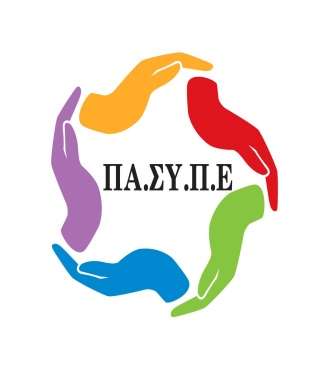 EUROBANK – ERGASIASΣΥΝΔΙΚΑΛΙΣΤΙΚΟ ΣΩΜΑΤΕΙΟ - ΕΔΡΑ: ΑΘΗΝΑΜΕΛΟΣ: Ο.Τ.Ο.Ε./Ε.Κ.Α.ΑΡΙΘ. ΠΡΩΤΟΔ. ΑΘΗΝΑΣ: 1267/1976Τροποποίηση 447/2014Παναγή Τσαλδάρη (Πειραιώς) 9-11,  TK 105 52, ΑθήναΤηλ. 211 – 4112829, 210 - 3390581, 210 - 3390582, Fax. 210 - 3390641 http://www.pansype.gr  e-mail: info@pansype.gr 
                                                                                                                          Αθήνα, 26 / 03 / 2020Χορήγηση Άδειας Ειδικού Σκοπού – Κάλυψη κενούΣυνάδελφοι,Για μια ακόμη φορά, ο Σύλλογος μας με γνώμονα τις πραγματικές ανάγκες των μελών του, προέβη στην αποστολή επιστολής προς την Τράπεζα, σχετικά με τη χορήγηση της Άδειας Ειδικού σκοπού.Πιο συγκεκριμένα, μετά από ενημέρωση αρκετών μελών μας και σε συνέχεια τηλεφωνικών επικοινωνιών με τη Διοίκηση της Τράπεζας, αποφασίσαμε να αποστείλουμε επίσημη επιστολή η οποία καλεί την Τράπεζα να αναλάβει πρωτοβουλία για να βρεθεί λύση στο ζήτημα των συναδέλφων των οποίων τα παιδιά δεν είναι εγγεγραμμένα σε βρεφικούς, βρεφονηπιακούς και παιδικούς σταθμούς, όπως συμβαίνει και σε άλλες συστημικές Τράπεζες.Επισυνάπτεται η επιστολή προς ενημέρωση σας.Για οποιαδήποτε εξέλιξη θα ενημερωθείτε με νεότερη ανακοίνωση.ΓΙΑ ΤΟ Δ.Σ Ο Πρόεδρος 		                      ο Γεν. Γραμματέας                      ΔΕΛΗΓΙΑΝΝΗΣ ΝΙΚΟΛΑΟΣ                             ΒΛΑΧΟΣ ΒΑΣΙΛΕΙΟΣ